Руководствуясь п.8 статьи 37 Федерального закона РФ от 6 октября 2003 года № 131-ФЗ «Об общих принципах организации местного самоуправления в Российской Федерации», в целях оптимизации  штатной численности администрации сельского поселения «УегРуководствуясь п.8 статьи 37 Федерального закона РФ от 6 октября 2003 года № 131-ФЗ «Об общих принципах организации местного самоуправления в Российской Федерации», в целях оптимизации  штатной численности администрации сельского поселения «Уег»Совет сельского поселения «Уег» РЕШИЛ: Утвердить структуру администрации сельского поселения «Уег»:       -    Глава сельского поселения;            муниципальные служащие:       -    специалист 1 категории.            Работники, замещающие должности, не относящиеся к  должностям муниципальной службы:       -    главный эксперт;       -    ведущий эксперт.            Технический персонал:       -    водитель;       -    уборщик служебных помещений;       -    водитель пожарной машины.Решение вступает в силу с 1 июля 2019 года.Признать утратившим силу  решение  Совета сельского поселения «Уег» № 2-20/69 от 21 ноября 2011 года « Об утверждении структуры администрации  сельского поселения «Уег».с. Уег Усть – Цилемский р-н Республики КомиОб утверждении структурыадминистрации сельского поселения «Уег»Заместитель председателя Советасельского поселения «Уег»        А.П.Петров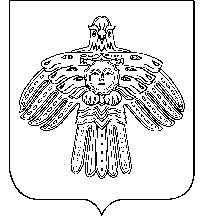 